CONFORMATION HANDLING CLASSES/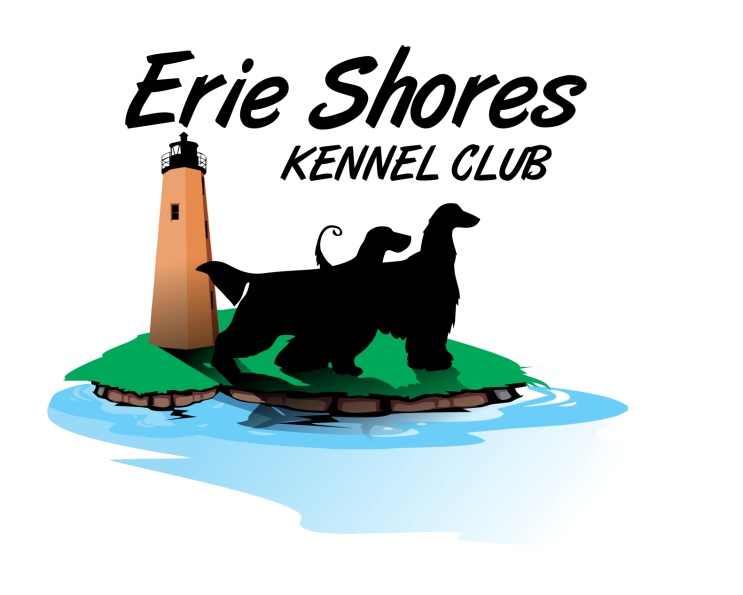 MAT TIMEWHERE?‘Positive Pups’390 Regional Rd. 66, Caledonia, Ontario(Regional Rd. 66 is also called McClung Rd.)(Look for a large blue building beside Positive Pups.  This is a heavy equipment training facility.)WHEN?Thursday, March 15, 2018Thursday, March 22, 2018Thursday, March 29, 2018—no class, Easter WeekendThursday, April 5, 2018Thursday, April 12, 2018Thursday, April 19, 2018Thursday, April 26, 2018Thursday, May 3, 2018Thursday, May 10, 2018TIME?6:30 to 8:00 PMCOST?$120.00 (includes HST) for 8 classes—to be paid at the first sessionCONTACT?Anne Smith, 905/701-0472 or madharas@hotmail.comINSTRUCTORS?Jenny McCartney, McCartney WhippetsAnne Smith, Show Chairperson, Erie Shores Kennel ClubThis is a large, fully matted, facility.  Two sessions will run simultaneously (numbers permitting)—divided into large and small dog breedsThis is a large, fully matted, facility.  Two sessions will run simultaneously (numbers permitting)—divided into large and small dog breeds